Celem ustawienia w Windows 10 daty w formacie [rrrr-MM-dd] (czyli np.2021-06-14) należy:Ustawić prawy klawisz myszy na dacie systemowej,Wybrać [Ustaw datę/godzinę]I dalej, jak na zrzutach ekrarnu poniżej,(ustwienie to jest to wymagane do prawidłowego działania programu księgowego FK.)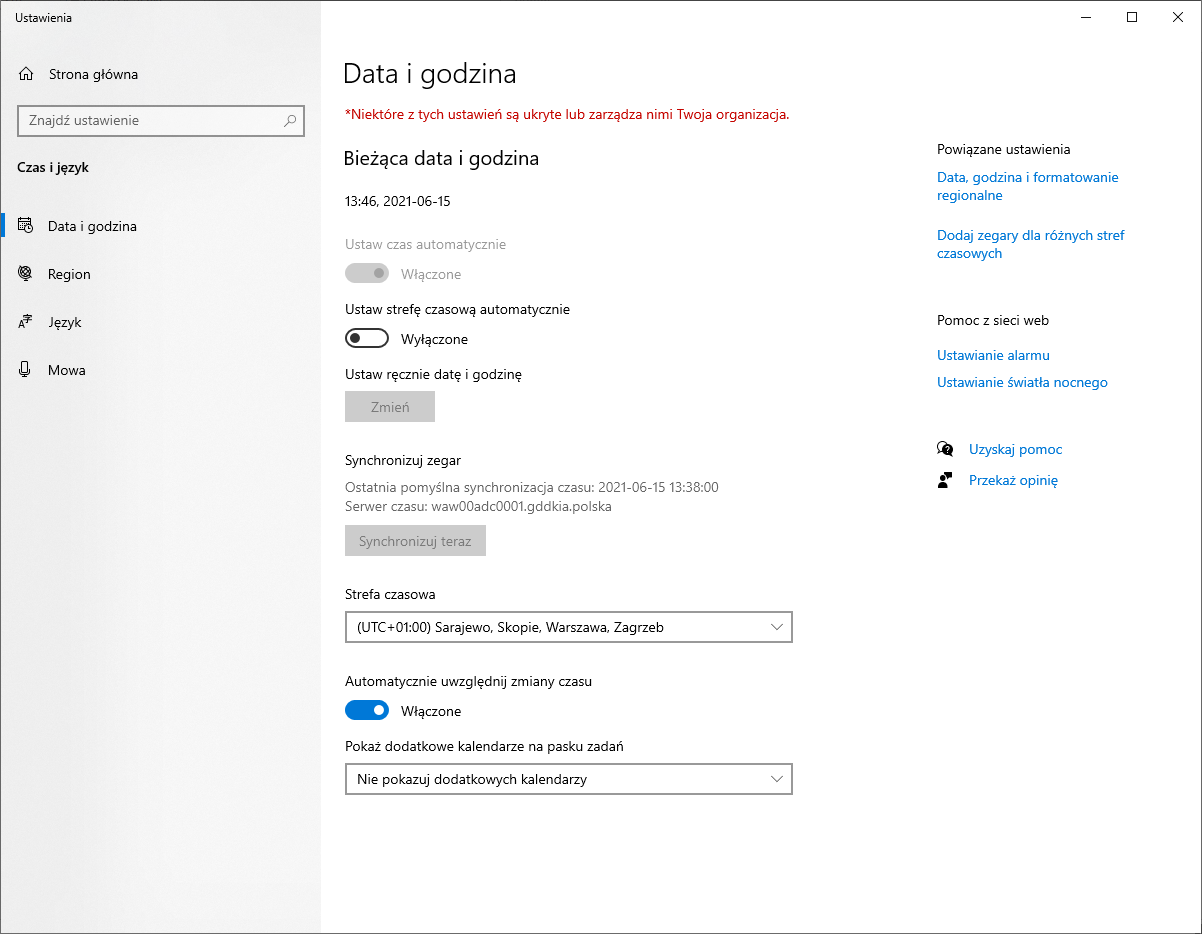 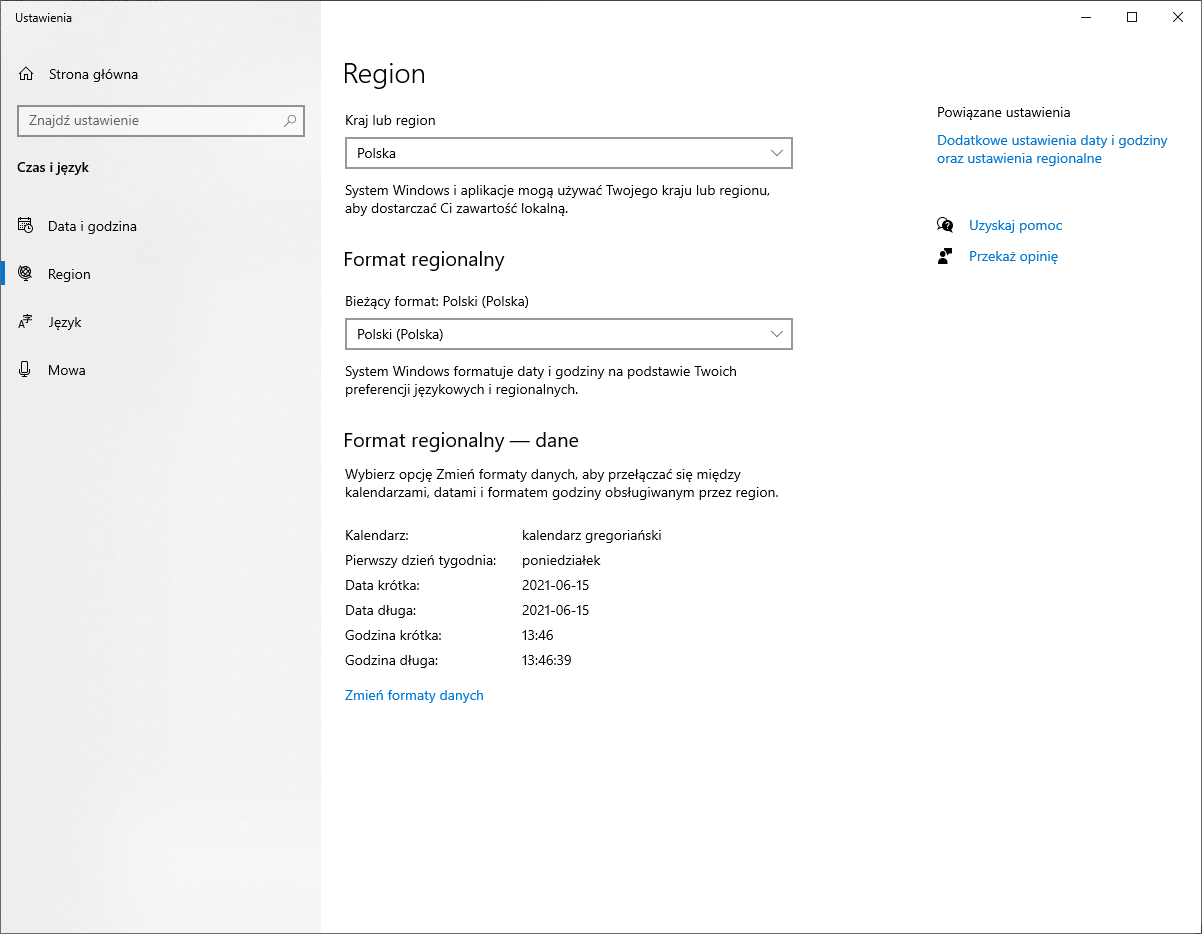 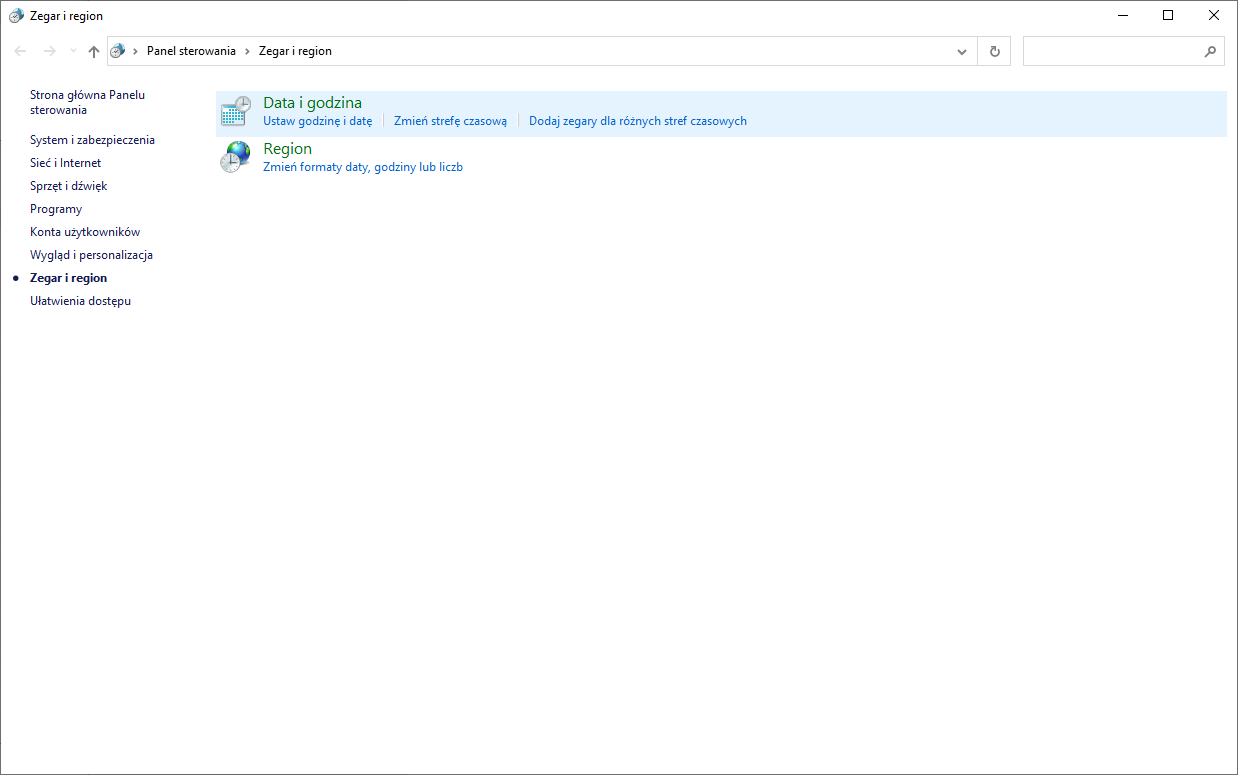 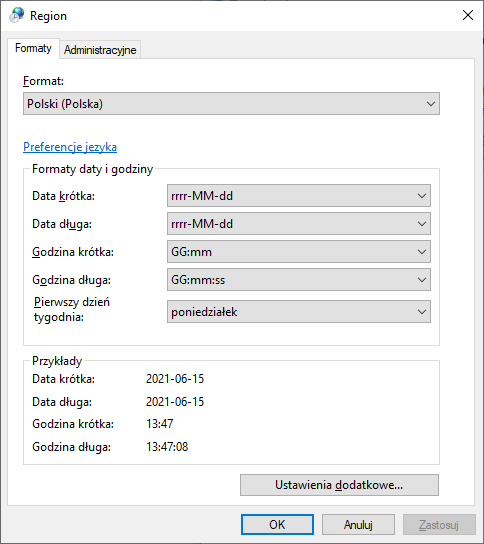 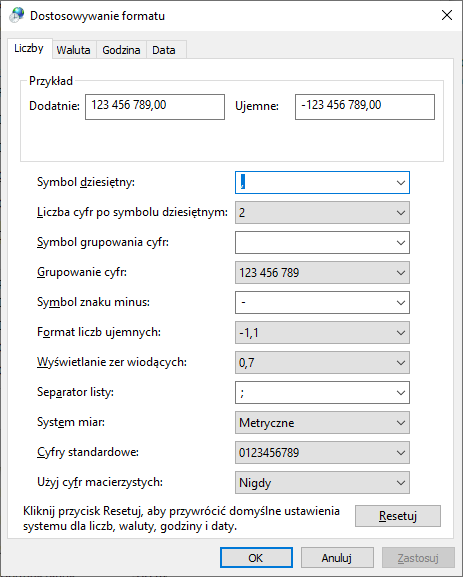 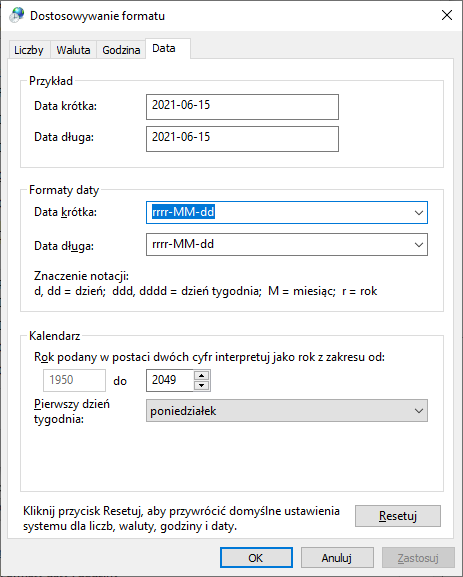 